               Protestantse Wijkgemeente Hattem                   Andreaskerk, Zondag 10 november 2019               Voorganger: ds.Wim Hortensius                      Organist: Jaap Neuteboom     Medewerking: de Andreascantorij o.l.v.Herman Weelink              Doopdienst van Lauren van Savoijen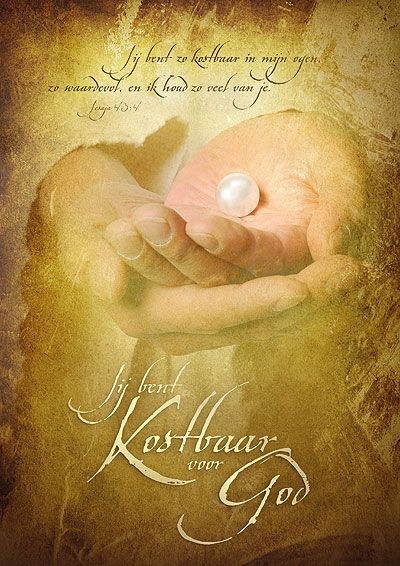         Het ontzaglijke wonder van ons bestaan                                                (Psalm 139:14)                                       Voorganger:			Ds. W. Hortensius.Organist:			Jaap Neuteboom.Ouderling:			Diny Geerlinks.Diaken:			Anja Sparreboom.Lector:			Gerrit Grit.Mededelingen:		Teun Juk.Beamer:	Herman Koopman en Jan de Groot.Welkom:			Frank Hurink.Koster:			Gerrit Rouwenhorst.Collecte:			Kerk.VoorbereidingOrgelspelWoord van welkomMoment van stilteInleidend orgelspelWij gaan, zo mogelijk, staanOpeningswoorden:vg.: Liefde en vrede voor jou van God,       Vader, Zoon en Heilige Geest, al.:  amen.vg.:  Eeuwige, wij die U nooit hebben gezien, -al.:   zie ons hier staan: wij zijn uw kinderen.vg.:  Wij die van U hebben gehoord, -al.:   wilt U ook luisteren naar ons? vg.:  Uw Naam is dat U mensen helpt, -al.:   wilt U ook ons helpen?vg.:  En dat U alles hebt gemaakt, -al.:   maak alles nieuw,vg.:  en dat U ons bij name kent, -al.:   wij willen ook U graag leren kennen, vg.:  U, diepe bron van leven en liefde, -al.:   geef ons nieuwe kracht en moed. vg.:  U zegt: ‘Ik Zal Er Zijn’, -al.:   kom in ons midden!Openingslied: Psalm 17Cantorij: Antifoon: Ik loof U voor het ontzaglijke wonder van mijn bestaan, wonderbaarlijk is wat U gemaakt hebtAllen: Psalm 17: 1, 3 en 7Cantorij: Antifoon Hierna gaan allen zittenOpeningsgebed, uitmondend in het gezongen ‘kyrië’: 301k (in afwisseling voorganger/allen)Loflied: 868: 1, 2, 3 en 5Het Woordvg.: De Eeuwige zal bij je zijn!al.:  De Eeuwige zal je bewaren!Cantorij: Ubi caritas (M.Duruflé)Allen: Ubi caritas (Taizé, 568a; 3 x) Met de kinderenLied: Een parel in Gods hand (Elly & Rikkert)Hierna begint de kindernevendienstSchriftlezing: Psalm 139Lied: 791: 1, 3, 5 en 6: allen                 2 en 4: cantorijWij zingen de acclamatie: 339aOverwegingLied: Psalm 139: 1, 2, 7 en 8De Heilige DoopDe Heilige Doop wordt bediend aan Lauren van Savoijen, geboren op 23 juli 2019,dochter van Kars en Rianne van Savoijen-AgterhuisBij binnenkomst van Lauren zingen wij lied: 348:1, 2, 3, 5 en 8Inleiding en presentatieMotivatieWij zingen, zo mogelijk staande, de Apostolische Geloofsbelijdenis: 340bDoopgebedBediening van de doop en handopleggingDe doopkaarsAanvaardingVerwelkoming (zo mogelijk staande):Gemeente van Jezus Christus,hier verzameld in de Andreaskerk,draag Lauren in uw gebeden,en ga met haar de weg van het Koninkrijk.allen: Welkom, kind van God,           welkom in de kerk van Christus,           wereldwijd en in ons midden.Lied: 348: 9Hierna gaan wij zittenGebeden en gavenDankgebed, voorbeden, stil gebed, Onze VaderCantorij: Notre Père (M.Duruflé)Inzameling van de gavenSlotlied: 675 (zo mogelijk staande)Uitzending en zegenallen zingen: ‘Amen’